ΚΕΙΜΕΝΟΤο έπος του 1940Ιστορική αναδρομήΚατά τον Δεύτερο Παγκόσμιο πόλεμο, αρχηγός της Γερμανίας ήταν ο Αδόλφος Χίτλερ και της Ιταλίας ο Μπενίτο Μουσολίνι. Οι δύο αυτές χώρες συνεργάζονταν εναντίον άλλων χωρών, όπως το Ηνωμένο Βασίλειο, η Γαλλία και οι ΗΠΑ. Στις 28 Οκτωβρίου 1940, ο Μουσολίνι ζήτησε από τον πρωθυπουργό της Ελλάδας, τον Ιωάννη Μεταξά, να παραδώσει τη χώρα στους Ιταλούς. Ο Μεταξάς αρνήθηκε λέγοντας «ΟΧΙ». Έτσι, άρχισε ο πόλεμος. Οι Ιταλοί επιτέθηκαν κοντά στα σύνορα της Ελλάδας με την Αλβανία. Η περιοχή εκείνη, ήταν από τα αρχαία χρόνια ελληνική. Οι Έλληνες πολέμησαν τους Ιταλούς με τα λίγα όπλα που είχαν. Όταν έκαναν επίθεση, φώναζαν «ΑΕΡΑ». Οι Έλληνες ελευθέρωσαν πολλές πόλεις, όπως, το Αργυρόκαστρο, την Κορυτσά, τους Αγίους Σαράντα. Στον αγώνα αυτό βοήθησαν και οι γυναίκες, οι οποίες κουβαλούσαν τρόφιμα, ζεστά ρούχα και όπλα στους στρατιώτες. Οι Έλληνες στρατιώτες νίκησαν τους Ιταλούς.Η Γερμανία, τότε, η οποία ήταν σύμμαχος της Ιταλίας, εισέβαλε στην Ελλάδα. Οι Έλληνες στρατιώτες πολέμησαν γενναία, αλλά, δεν μπόρεσαν να νικήσουν τους Γερμανούς.   Έτσι, τον Απρίλιο του 1941, ξεκίνησε η γερμανική κατοχή της Ελλάδας.Ο ελληνικός λαός υπέφερε πολλά βάσανα κατά τη διάρκεια της κατοχής: συλλήψεις, βασανιστήρια, εκτελέσεις, πείνα. Όμως, δεν το έβαλε κάτω. Οργάνωσε ομάδες αντίστασης εναντίον των Γερμανών. Τελικά, τον Οκτώβριο του 1944, η Ελλάδα ελευθερώθηκε, μετά από την ήττα των Γερμανών από τους συμμάχους.  Έτσι, η ελληνική σημαία υψώθηκε και πάλι στην Ακρόπολη.Γλωσσάριο: συνεργάζομαι = I cooperateπαραδίδω – παρέδωσα = I surrender – I surrenderedαρνούμαι – αρνήθηκα = I refuse – I refusedεπιτίθεμαι – επιτέθηκα = I attack – I attackedο/η σύμμαχος = allyη κατοχή = occupationη σύλληψη – οι συλλήψεις = the arrest – the arrestsτα βασανιστήρια = torturesη εκτέλεση – οι εκτελέσεις = the execution – the executionsη αντίσταση = the resistanceΑσκήσεις:1) Διάβασε το κείμενο και απάντησε στις ερωτήσεις:α) Γράψε τη σημασία των πιο κάτω λέξεων ή φράσεων στα αγγλικά:  τα σύνορα μιας χώρας = ……………………………………………… κατά τη διάρκεια = ……………………………………… ο/η αρχηγός = ……………………………………………… ο/η πρωθυπουργός = ……………………………………………………. τα όπλα = ……………………………………………………… τα τρόφιμα = ………………………………………………….        η πείνα = ………………………………………………………..        δεν το βάζω κάτω = ……………………………………………………….β) Ποιος ήταν ο αρχηγός των Ιταλών και ποιος ο αρχηγός των Γερμανών;…………………………………………………………………………………………………………………………………………………………………………………………………………………………………………………………………………………………………
 γ) Γιατί ο πρωθυπουργός της Ελλάδας απάντησε «ΟΧΙ» στον Μουσολίνι; Γιατί γιορτάζουμε   τη μέρα αυτή;………………………………………………………………………………………………………………………………………………………………………………………………………………………………………………………………………………………………………………………………………………………………………………………………………………………………………..……………….
δ) Ποιοι βοήθησαν τους Ιταλούς;…………………………………………………………………………………………………………………………….…………………
ε) Τι έκαναν οι Έλληνες, όταν κατακτήθηκαν από τους Γερμανούς;……………………………………………………………………………………………………………………………………………………………………………………………………………………………………………………………………………..………………….....στ) Πότε ελευθερώθηκε η Ελλάδα;……………………………………………………………………………………………………………………………………………….Γ) Γράφω μια λεζάντα κάτω από κάθε εικόνα.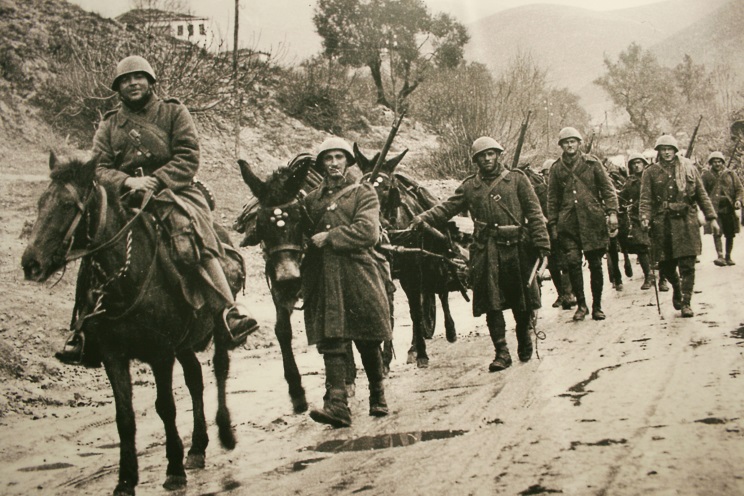 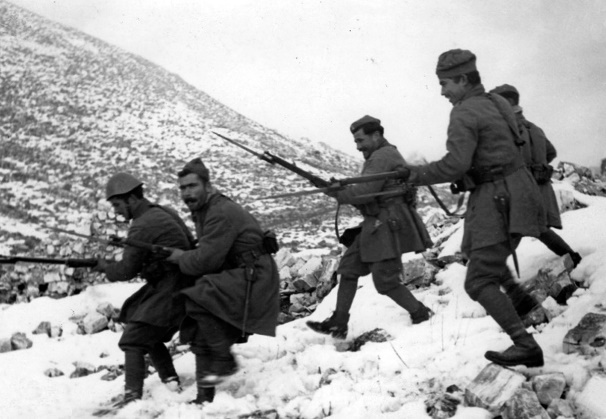 ………………………………………………………………		………………………………………………………………………………………………………………………………		………………………………………………………………………………………………………………………………		………………………………………………………………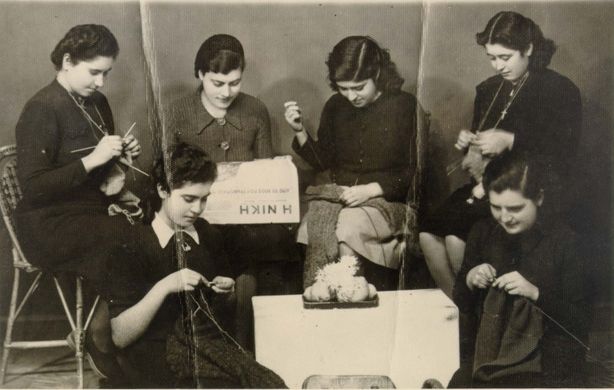 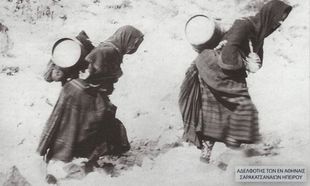 ………………………………………………………………….		…………………………………………………………………..………………………………………………………………..		………………………………………………………………..………………………………………………………………..		………………………………………………………………..